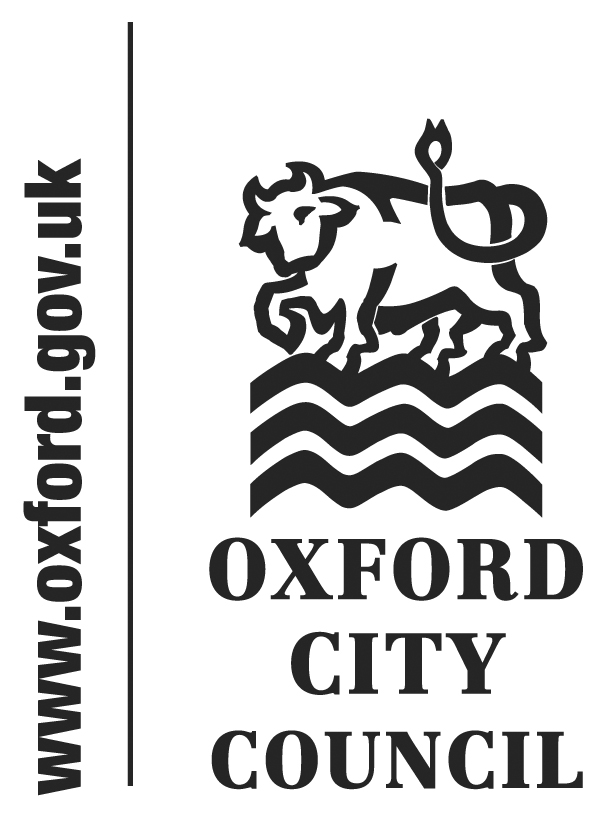 IntroductionThis document sets out motions received by the Head of Law and Governance in accordance with Council Procedure Rule 11.17 by the deadline of 1.00pm on 10 April 2017, as amended by the proposers.All substantive amendments sent by councillors to the Head of Law and Governance by publication of the briefing note are also included below.Unfamiliar terms are explained in the glossary or in footnotes.Motions will be taken in turn from the Liberal Democrat, Green, and Labour groups in that order. Motions:Power to impose a tourist tax in Oxford (proposed by Councillor Wilkinson, seconded by Councillor Goff)Making vacant buildings within Oxford available for the use as temporary homeless shelters (proposed by Councillor Thomas, seconded by Councillor Simmons)Supporting Local Social Enterprise (proposed by Councillor Smith, seconded by Councillor Hayes)Joint working to address needs of the boating community (proposed by Councillor Wade, seconded by Councillor Landell Mills)Motion concerning propsals for local government restructure (proposed by Councillor Simmons, seconded by Councillor Wolff). Motion not to be published until after the election period to comply with the pre-election ‘purdah’ rules. The text will be available at the meeting.Addressing concerns about short-term lets via websites (proposed by Councillor Wolff, seconded by Councillor Brandt)To:CouncilDate:24 April 2017Title of Report: Motions and amendments received in accordance with Council Procedure Rule 11.17Councillors are asked to debate and reach conclusions on the motions and amendment listed below in accordance with the Council’s rules for debate.The Constitution permits an hour for debate of these motions.